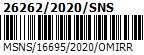  Dodavatel: IČO: 62917153, DIČ: CZ62917153Č.j.: MSNS/16695/2020/OMIRR   Na faktuře vždy uveďte číslo této objednávky		Objednávka č.:131/20/02 Popis objednávky:  Termín dodání: 	23. 10. 2020Záruční doba:		24 měsícůObjednavatel: 	Město Světlá nad Sázavou, IČO: 00268321, DIČ: CZ00268321Fakturu zašlete na: 	Město Světlá nad Sázavou 			Světlá nad Sázavou, nám. Trčků z Lípy 18, PSČ 582 91			tel.: 569 496 611, fax: 569 456 549, e-mail: posta@svetlans.cz___________________________________________________________________________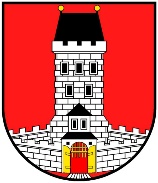 MĚSTO SVĚTLÁ NAD SÁZAVOUPSČ 582 91 SVĚTLÁ n. S.InterGast a.s.Na Vinobraní 1792/55106 00 PRAHA 10 - ZáběhlicePředmět objednávkyPředmět objednávkyPředmět objednávkyMnožstvíJednotkaPředp.cena (Kč)Dodávka a montáž elektrického konvektomatu InterGast PRODUKT FlexiCombi Classic, 6x GN 1/1 včetně příslušenství a zaškolení obsluhy do Městské restaurace ve Světlé nad Sázavou (č.p. 986) dle cenové nabídky č. 120802093 ze dne 10.9.2020DPH 21%Dodávka a montáž elektrického konvektomatu InterGast PRODUKT FlexiCombi Classic, 6x GN 1/1 včetně příslušenství a zaškolení obsluhy do Městské restaurace ve Světlé nad Sázavou (č.p. 986) dle cenové nabídky č. 120802093 ze dne 10.9.2020DPH 21%Dodávka a montáž elektrického konvektomatu InterGast PRODUKT FlexiCombi Classic, 6x GN 1/1 včetně příslušenství a zaškolení obsluhy do Městské restaurace ve Světlé nad Sázavou (č.p. 986) dle cenové nabídky č. 120802093 ze dne 10.9.2020DPH 21%1ks185 211,5038 894,42Celkem s DPHCelkem s DPHCelkem s DPH224 105,92Převezme:Převezme: Dne:			2. 10. 2020Podpis objednavatele:Podpis objednavatele:Jana SatrapováJana Satrapová